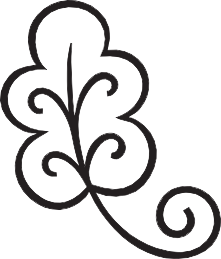 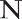 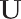 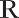 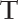 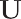 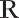 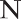 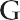 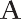 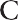 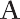 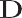 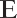 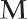 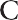 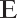 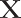 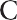 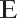 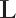 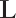 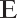 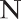 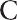 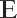 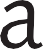 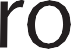 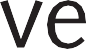 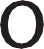 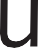 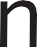 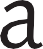 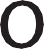 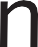 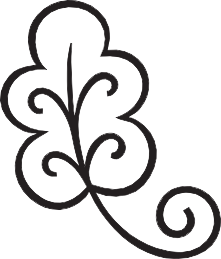 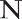 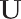 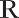 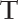 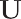 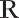 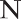 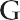 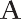 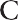 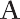 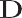 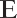 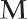 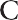 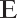 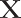 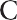 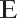 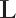 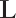 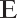 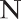 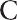 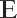 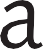 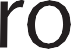 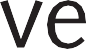 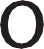 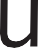 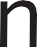 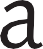 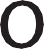 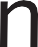 Annual Report for 2018	January 2019 A letter from the Chair: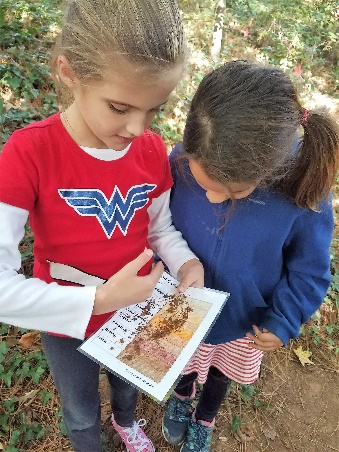 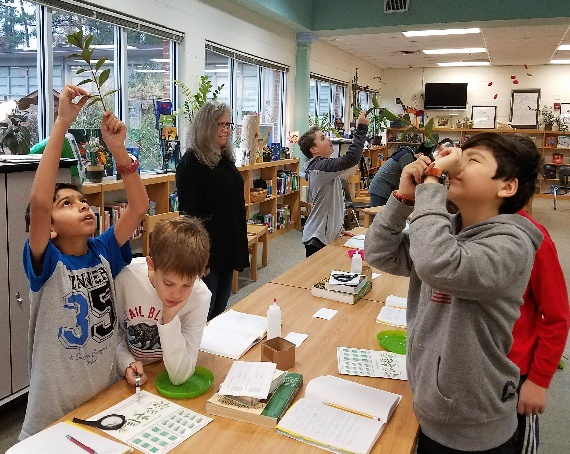 On behalf of the Oak Grove Foundation, I want to thank you for your contributions to the Foundation and Oak Grove Elementary in 2018. We were thrilled to have obtained STEM certification for the entire school this past spring through the hard work of the School’s faculty, staff, parents and the Foundation! Your contributions have given the dedicated staff the resources they need to provide our children with the best possible learning experience.  As Principal Mauborgne says, "Every dollar given to the Foundation has an impact on children."  We want to share with you some of the ways your generous contributions have supported our children's education this year:New computers and a 3D printerNew furniture for the STEM roomFunding for our fantastic literacy coach and STEM coordinatorGrants for teachers to bring innovative programs to the classroomAdditional training for our dedicated teachersIncentives to reward and retain top teachersEducational consultants to implement certified programsRather than talking about “gifts” or “donations” to the Foundation in coming years, I suggest we talk about “investments.”  When you write a check to support the Foundation or purchase something at the Campaign Kickoff Party and Auction, you are investing in your child(ren) and our special community.  Finally, 2019 marks the ten year anniversary of the Foundation! Oak Grove Elementary would not be the place that it is today if not for the investments of our families and neighbors over the past decade.  Let’s ensure this community remains strong for decades to come! Amity Farrar2018-2019 Oak Grove Elementary Foundation Chair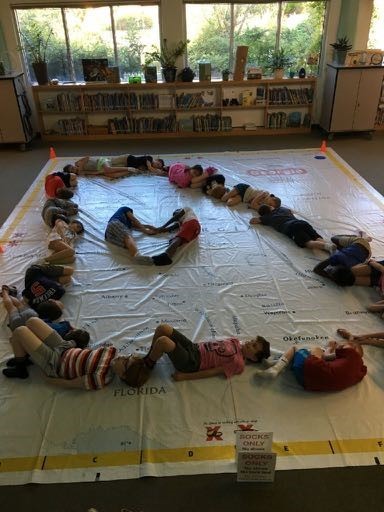 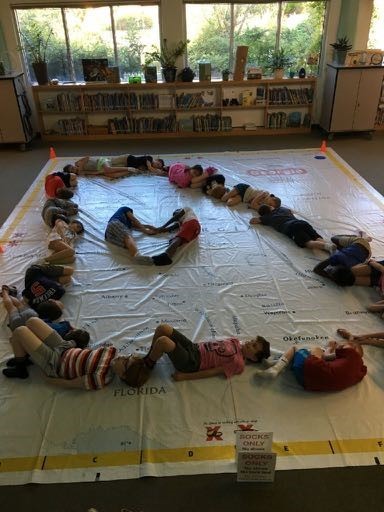 2018 AccomplishmentsWith your generous support, the Oak Grove Foundation provided funding to supplement:Teachers’ Education I Academic Enrichment I Classroom ExcellenceSTEM Coordinator (Science, Technology, Engineering, and Math).STEM Coordinator Kendall Xides implemented programs and teacher training for our STEM program.  Mr. McCarthy and Ms. Xides’ efforts helped the School achieve AdvancED STEM certification in Spring 2018 – a significant accomplishment!Literacy Coach.  Literacy Coach Stacy Welch worked with K-2nd grade students to assist them with reading skills.STEM.  The Foundation funded supplies for our ongoing STEM program. A few examples:STEM BooksSpecial STEM-themed DaysAlmost $10k worth of technologyLego NightAtlanta History Center trunk rentalHigher Opportunities for Teachers (“HOT”).  The Foundation funded tuition costs for teachers and staﬀ from all grade levels to attend several conferences and courses including:Summer STEM Institute for ALL OGE teachers!Math training for 4th grade teachers Health and physical fitness training for Coaches Anberg and Owen  Big Ideas Grants. The Foundation awarded several grants for teachers for enrichment activities in the classroom including:Newspaper subscription for special education classroomsKindergarten teaching softwareLeadership Stipends.  The Foundation provided over $10,000 in incentives to reward and retain our amazing teachers who serve on the Building Leadership Team, STEM team, and as grade level chairs.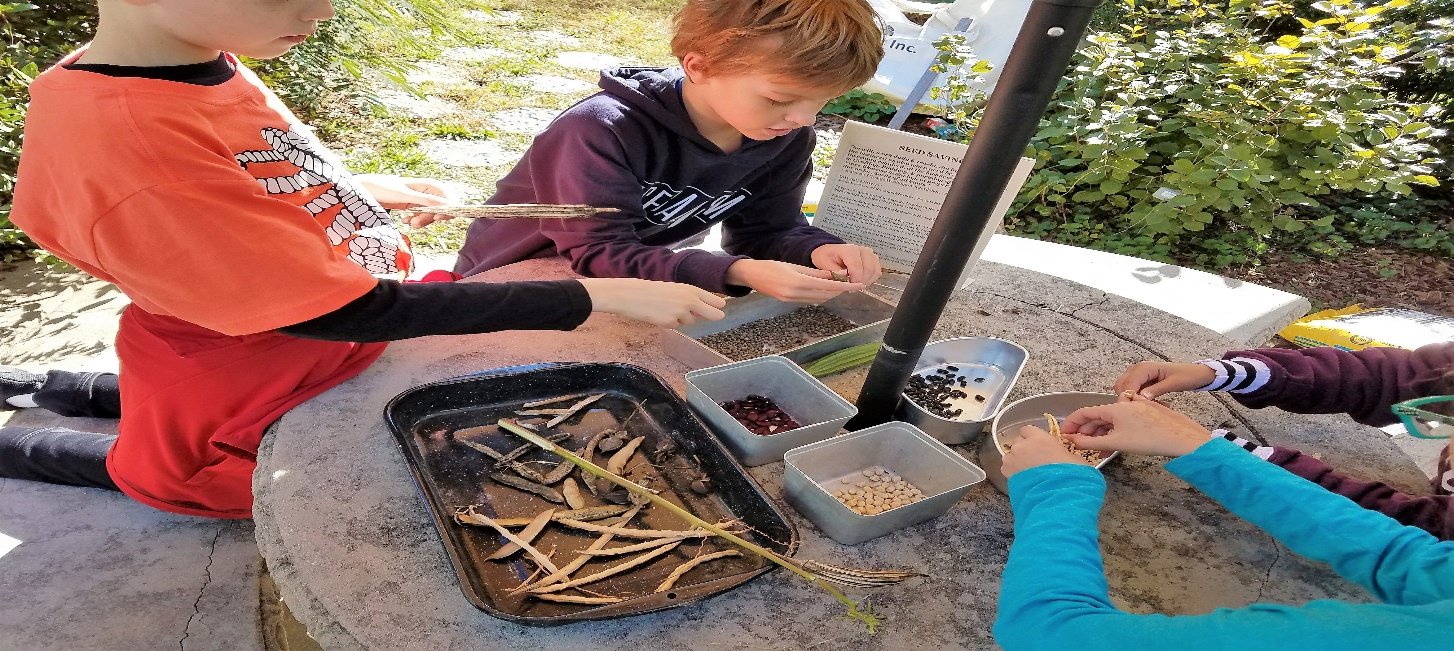 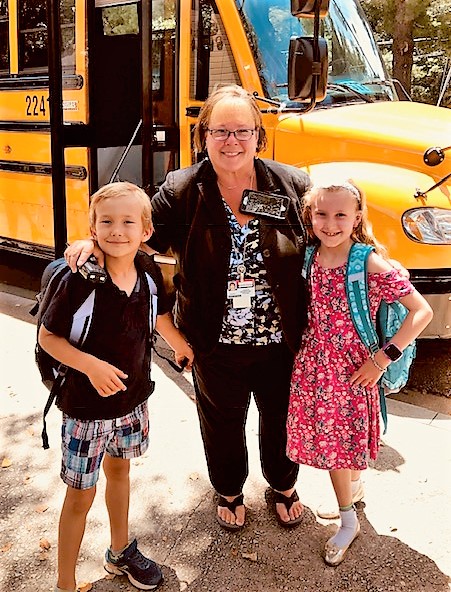 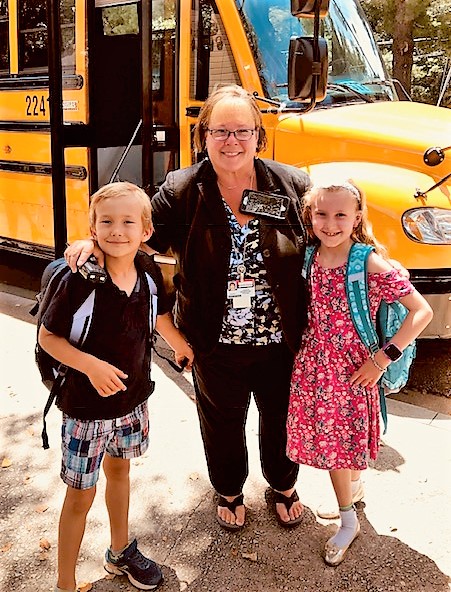 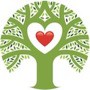 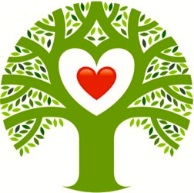 Diamond Investors $2500+Anu Ghosh & Farzan BharuchaRachel & Sam BurstMandy & Ryan FordPriscilla & Jayson JanowskiTracie & Adam MaloneyAmy & Jonathan Merrill    Kavitha Gopal & Sridhar RamalingamPlatinum $1000-$2499Ruby $500-$999Gold $250-$499Silver $100-$249OGE Supporter $1-$99Corporate Diamond $2500+	Audi AtlantaChick-fil-A North DruidDennis Dean CateringKW Turtle GroupCorporate Platinum $1000+Clinebell OrthodonticsPatel DevelopmentTaiyo RamenTroutman SandersCorporate Ruby $500-999Barron’s Fine JewelryEaton Pediatric DentistryFellini’s PizzaGoodyear TiresIntown ACE HardwareMathnasium of TuckerOak Grove Pet SittingPinckard & Morgan Cleaners
Sweet Sky PhotograpyCorporate Gold $250-4992be PhotographyEchoplex StudioMasquerade, Inc.Nothing Bundt Cakes TuckerSherwood ChiropracticWinterberg Advisory Group LCorporate Silver $100-$249Corporate Supporters $1-$99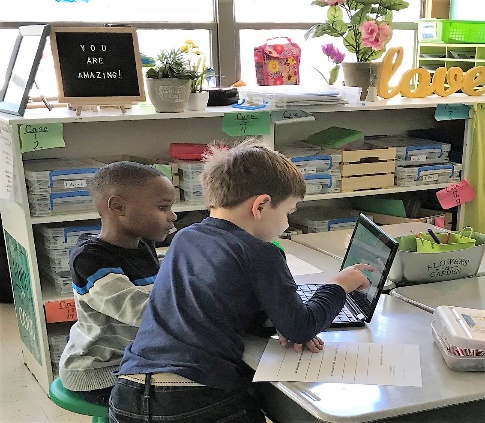 Thank you, again, for INVESTING in Oak Grove Elementary and our community in 2018!Alia & Julian BrownDanielle & Jon ChizzolinKaren & Chris DurdenKatie & Jonathan EatonElizabeth & Neil EdgertonH.Hendricks EdgertonAmity & Derik FarrarSusie & Brian FindleyBeth & John HaynesJacqueline HillRadha & Adam KelleyChristie & Michael LoMonruedee & Christopher MapesL. Philips MartinMolly & Mike McAuliffeTiana & Jeff MykkeltvedtHyung Mi & Jae NamRakhi & Nik NarwaniCamille & Raul NogueiraChhaya & Amit PatelBetsy & David PreissAlyson & Niels RichardsonClare & Daniel RoathAngela & Dusty SchaffnerErin & Stephen SpeigalSri Edupganti & Gautam SreeramAnna & David VonEleanor Ho & Alan WangAllison & Brad WebbMaria Arraiza & Nicolas BianchiSarah & Wes BrewerCassy Quave & Marco CaputoEchia & John ChihadeSushma & Blaine CribbsErin & Scott DavisShruti & Ajeet DhingraJulie Etzel & Jeremy DobbieMarilen & Hamlin EndicottErin & Aaron HurstHolly & Tommy HidellAllison & Jimmy HoustonGenie & Brent IredaleHeather JulienTracy & Rob KanaczetJoan KaplanIrina & Todd KnudsenKatrina & Matthew KramerBibi & Darren LeVineHeather & Jonathan LivelySherly Hall & Michael MarkosAmie MeschiLisa Tadayon & Frederic Rahbari OskouiKatie & Clay PinckardMorgan & Cary PottsLucinda & TJ SellersLiz & Jay ShallenbergerRobyn & Jeff SjogrenCarol & Michael SmithCamille & Michael VaughanBeth & Albert VertinoNeisha & Brian WagnerMichele & Jack WalshSusan & Steven YehTaiye & Yemi AdekunleShannon Robinson & Nabil AhmedRenita & Rob AndersonMirna & James AndrewsHilary & Pat BaileyLoren & Shane BartlettMadhuri & Sridhar BasavarajuPinar Keskinocak & Bulent BasaranAshlee & Chris BennettRobyn & Todd BethanyJean & Team BlackLaura & Todd BolsenStephanie & David BraatzAshley BryantMelinda Burke-Budhram & Kris BudhramJulianne ColemanMarieli & Loren ColonLisa & John CowdenLaura Hewett & Brad CurranCarrie Edwards & Jason DaffnerEwa & Michael DattiloKelli & Wade DavisMariam & Alpha DialloAmber Hurlburt & Matt DickasonChanju Lee & Dongwook LimTrudi & Keith EllermanJuan FloresLisa & Dave ForemanKristi & Aaron GageAbhi & Arvinda GoelRuna & Sumeet GokhaleKatie & Chris GreenEvelin & Santiago GrijalvaSara & Mike GurionAmy & Jay Hanson, Sr.Jennifer & Keshawn HarryHeather & Mike HenryJennifer & Owen HillDiane HoangSonia & Jon HoeyAimee & William HuOlga Shemyakina & Hari IyerStephanie & Andy KazamaLauren & Matt KehrliTeresa & Wynn KeithNamita & Dhruv KhannaOlivia & Sterling KrickJean & Binu KunjummenDeborah & Howard KuoHye & YS LeeCathy & Brandi LesesneSheri & Michael LignosYing Zhou & Yang LiuLindsey & Reid LuepkeNadine Roryshul & Youssef MaakarounKristi Richardson & Mark McEnaneyJody & Rob McHoulLaurie & Brian McNamaraHollie & Vince MeglioEmily & Grant MoganNeha Shah & Anupam NarulaClaudia & Michael OjalvoAnne & Soeren OlesenKofo & Taofeek OwonikokoEileen Byrnes & Tommy ParksPriti PatelPaige PayneCrissie & Bobby PerezJennifer & Jeff PetersKristen Picano & Craig PohanKimberly & Aristotle RabanalKristin & Gabriel RainischSheila & George RauchJez DeWolff & Doug RichardsAllison & AJ RollinsTobey & Mathew SapianoThe Sarihan FamilyAshley Rush & Nathan ScronceSheetal & Manan ShahTina Bhavsar & Sanket ShahTara & Robert SidonioJackie & Andy SmithKeisha & Jimson SmithDonna & Eric SnyderYingxin Wu & Le SongCorette & Grant StephensKristin & Patrick SullivanMolly & Tom TaggartVeronica & Miiguel ThimannRoshan George & Sherine ThomasKaren & Octavio ValdiviaEva & Eric Van De WaterKim & Rod  VardemanSarah & Brian ViselAngela & Jonathan WellsBryna & Carson WigginsMarkie & Tim WilsonPamela & Bill WinterbergKeith & Mary Tipton WoolleyHong YangPaula & Craig AckermanAnita & Jack AdairKara & Ryan AdamsRama Tamimi & Bahaaldin AlsoufiLiraz & Mike BeldieJulie & Phil BemissMorris BenvenisteMegan & John BielemaTrang Nguyen & Geoffrey BuiJennifer BurnsCaterina & John CappellariDaisy CarrollAsmita Singh & Deepak ChaturvediLydia & Roy ClarksonNicole & Ryan CollinsValerie & Chuck CookAugusta CookMary & Collin CookSophie Lukashok & James CopeSandra CoulsenCatherine Huang & Don DurfeeParham EshtehardiNilah GeorgeLisette & Gregory GeorgeSuzanne & Yoram GilboaJesica Gourdet-MurrayLaurie Braswell & Stuart GraetzNitika & Apurve GuptaValerie & Steve HarrisonBethany & Keith HadelmanJill & Ben HafeliAdriana & Jeff HagemanKate & Jeff JayKristen Ulven & Daniel McKeithenMary KellerMeredith & Bryan KempThe Kho FamilyMikyoung KimTricia & Bruce KingEmily Hogue & Mike KrauseSarah Fonder-Kristy & Nate KristyJennifer & Steven LeClercqAmy & Louis LettesKathleen & Kenneth LippeTolulope & John Louis-UgboJade & Keke LylesLaura & Adam MarcusAnsley & John MartinJennifer Knupp & Kevin MaxeyStella & Joshua MayesHarry McCombKevin McHamMike MeschiHolly Wilson & Jeremy MillerMyoungmo An & Sanggyu MinAnne & Kevin MooreKechia & Curt MorrowThe Moxley FamilyKristi & Chip MullinsRimma Rubin & Ilya NemenmanErin & Greg NewmanThe Nguyen FamilyMegan Poonolly & Sunil NicholasFrancine & Ronald O'NealHolly & Eric OrtlundMary & Kevin OvercashKim & Ron ParsonsLynn PattersonKathryn Colegrove & Maurice RalstonJennifer & Kevin RocheKaty & Eric RogersSanhita Bannerjee & Pradipta SahaRachel & Chris SamudaKristin & Matt SchilligLeslie SchulgenRonit Hoffer & Matthew SchwartzKristen & Andy ShaferMelissa & Sanjay SharmaAsmat & Fuad SiddiquiAysha SiddiquiRebecca & Eric SigmonAimee & Jack SmallHoward SmithKristin & Parker SmithEphi Betan & Brian SnookKris & Jayson StephensBrent SturgisPhyllis & Andy ThomsonLiezel & Mark ThompsonMeli & Ben ThrowerPhyllis & Frank TongKatie & Matt TorresSusan & Carl ValentinoNaya VelaSonya & Mark VerrillFrederick ViselArline WalkerMolly & Kevin WackXhenping WangAngelika Jagiello & Robert WieczynskiJone WigginsLaurensia WijayaSue Ellen WilliamsLisi & Bill WinterSelena & Craig ZeffKruti & Ryan BolickLori & Shaun BrownMeredith CarithersMarlene & David CarnesMarisa & Todd ClarksonErin DiChiara & Mike CoddingtonHolly & Clinton ColeDebra CollinsBranden & Hamilton CraigJennifer CromeyBeth & Paul DeeryMichael Deming, Jr.Chartan DeSellesJanis DoeringSharon & Chris DoeringMelody & Dusty DunnSandra EcholsAshley EtheridgeMaria Pappas & Ron FeldmanRory & Dietre FrenchSherri & John ForsytheJen FrenzelKatherine GrubeSteven GrubeLupita Ponce & Angel Herrera GuerraHeather & Daks HamnerShivkumar HattiJohn HaynieShannon & William HigginsMandie & Brian HolmesFairleigh & Jay HootsJennifer & Brian HutchesonJeanne KendallMehwish & Mohammad KhanJenai LeeStacey & Ryan LucasNoel MainlandTrisha Kesar & Rahul MarwahaApril & Shaun McCarthyBetty MeekCashmere & Denmeasecio MillerIvey Jowers-MiltonMichelle Dupont & Brian MitchellFaith & David NashChris & Dimitri PapadimitriouSamantha & James ParksMary RoseShital & Amit ShahMaria & Gunter SharpKacie & Matt ShumakerAnn Chahroudi & Guido SilvestriJawauna SmithThe Solomon FamilyLauren & Josh TaylorThe Thomas FamilyLena TomlinSusan & Rutland WalkerAmanda WebbLouise & Neale WeitzmannJoanna WestPatty & Vance WilderThe Woods FamilyLiesl & Bill WuestThe Yusufji FamilyKruti & Ryan BolickLori & Shaun BrownMeredith CarithersMarlene & David CarnesMarisa & Todd ClarksonErin DiChiara & Mike CoddingtonHolly & Clinton ColeDebra CollinsBranden & Hamilton CraigJennifer CromeyBeth & Paul DeeryMichael Deming, Jr.Chartan DeSellesJanis DoeringSharon & Chris DoeringMelody & Dusty DunnSandra EcholsAshley EtheridgeMaria Pappas & Ron FeldmanRory & Dietre FfrenchSherri & John ForsytheJen FrenzelKatherine GrubeSteven GrubeLupita Ponce & Angel Herrera GuerraHeather & Daks HamnerShivkumar HattiJohn HaynieShannon & William HigginsMandie & Brian HolmesFairleigh & Jay HootsJennifer & Brian HutchesonJeanne KendallMehwish & Mohammad KhanJenai LeeStacey & Ryan LucasNoel MainlandTrisha Kesar & Rahul MarwahaApril & Shaun McCarthyBetty MeekCashmere & Denmeasecio MillerBambinelli's PizzaCanvas Etc.Clairmont Animal HospitalKid ChessKrogerOrange TheoryPublixToco Instant PrintingTop Nails CorporationWorkout AnytimeZoo AtlantaACE Handy HardwareAtlanta School of GymnasticsAtlanta Botanical GardensBuckhead Yard SignsCenter for Puppetry ArtsCNN TourKitchen SixNapoleon’s Grill Oak Grove MarketRocky’s Auto SpaSalon PhalShorty’s Wood Fired PizzaSpicy PeachSprigSusan Bee Goods, LLCTADATargetTaziki’s Mediterranean CaféThe GroveVictory International Trading LLC